Календарный план воспитательной работы на 2020-2021 учебный годКлассного руководителя ______класса___________________Тематический период «Сентябрь»Формируемый ценностный ориентир: ЗемляОжидаемые результаты (к чему стремимся?)Тематический период «Октябрь»Формируемый ценностный ориентир: Человек как таковой, человек как иной, человек как другойОжидаемые результаты (к чему стремимся?)Тематический период «Ноябрь»Формируемый ценностный ориентир: ЗдоровьеОжидаемые результаты (к чему стремимся?)Тематический период «Декабрь»Формируемый ценностный ориентир: СемьяОжидаемые результаты (к чему стремимся?)Тематический период «Январь»Формируемый ценностный ориентир: Труд. ЗнанияОжидаемые результаты (к чему стремимся?)Тематический период «Февраль»Формируемый ценностный ориентир: ОтечествоОжидаемые результаты (к чему стремимся?)Тематический период «Март»Формируемый ценностный ориентир: культураОжидаемые результаты (к чему стремимся?)Тематический период «Апрель»Формируемый ценностный ориентир: Я - душевноеОжидаемые результаты (к чему стремимся?)Тематический период «МайФормируемый ценностный ориентир: МирОжидаемые результаты (к чему стремимся?)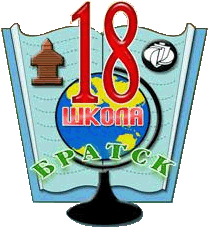 Муниципальное бюджетное общеобразовательное учреждение«Средняя общеобразовательная школа № 18»муниципального образования города Братска665709, Иркутская область, город Братскулица Наймушина, 18 Ателефон 8(3953)379497факс 8(3953)379496НОООООСООБеречь  и охранять природу (ухаживать за комнатными растениями в классе 
или дома, заботиться о своих домашних питомцах и, по возможности, о бездомных животных в своем дворе; подкармливать птиц в морозные зимы; не засорять бытовым мусором улицы, леса, водоемы)Природа - источник жизни на Земле, основа самого ее существования, нуждающаяся в защите и постоянном внимании со стороны человекаОпыт природоохранных делМодульУровень событияНаименование, форма событияНаименование, форма событияНаименование, форма событияНаименование, форма событияНаименование, форма событияУчастникиУчастие в конкурсных событиях воспитательной направленностиКлючевые общешкольные делаНа уровне классаКлючевые общешкольные делаНа уровне учащихсяВолонтерствоНа уровне классаКлассное руководствоКлассные часыДата29162330Классное руководствоТемаКлассное руководствоСовместные делаКлассное руководствоРабота с учителями-предметникамиЭкскурсии, экспедиции, походыНа уровне классаПрофориентацияНа уровне классаРабота с родителямиНа уровне классаРабота с родителямиНа индивидуальном уровнеСм. план работы с родителямиСм. план работы с родителямиСм. план работы с родителямиСм. план работы с родителямиСм. план работы с родителямиНОООООСООуметь сопереживать, проявлять сострадание к попавшим в беду; стремиться устанавливать хорошие отношения с другими людьми; уметь прощать обиды, защищать слабых, по мере возможности помогать нуждающимся в этом  людям; уважительно относиться к людям иной национальной или религиозной принадлежности, иного имущественного положения, людям с ограниченными возможностями здоровья;Формирование отношения к окружающим людям как безусловной и абсолютной ценности, как равноправным социальным партнерам, с которыми необходимо выстраивать доброжелательные и взаимоподдерживающие отношения, дающие человеку радость общения и позволяющие избегать чувства одиночестваОпыт оказания помощи окружающим, заботы о малышах или пожилых людях, волонтерский опытМодульУровень событияНаименование, форма событияНаименование, форма событияНаименование, форма событияНаименование, форма событияНаименование, форма событияУчастникиУчастие в конкурсных событиях воспитательной направленностиКлючевые общешкольные делаНа уровне классаКлючевые общешкольные делаНа уровне учащихсяВолонтерствоНа уровне классаКлассное руководствоКлассные часыДатаКлассное руководствоТемаКлассное руководствоСовместные делаКлассное руководствоРабота с учителями-предметникамиЭкскурсии, экспедиции, походыНа уровне классаПрофориентацияНа уровне классаРабота с родителямиНа уровне классаРабота с родителямиНа индивидуальном уровнеСм. план работы с родителямиСм. план работы с родителямиСм. план работы с родителямиСм. план работы с родителямиСм. план работы с родителямиНОООООСООсоблюдать правила личной гигиены, режим дня, вести здоровый образ жизниФормирование отношения к здоровью как залогу долгой и активной жизни человека, его хорошего настроения и оптимистичного взгляда на мирОпыт ведения здорового образа жизни и заботы о здоровье других людейМодульУровень событияНаименование, форма событияНаименование, форма событияНаименование, форма событияНаименование, форма событияНаименование, форма событияУчастникиУчастие в конкурсных событиях воспитательной направленностиКлючевые общешкольные делаНа уровне классаКлючевые общешкольные делаНа уровне учащихсяВолонтерствоНа уровне классаКлассное руководствоКлассные часыДатаКлассное руководствоТемаКлассное руководствоСовместные делаКлассное руководствоРабота с учителями-предметникамиЭкскурсии, экспедиции, походыНа уровне классаПрофориентацияНа уровне классаРабота с родителямиНа уровне классаРабота с родителямиНа индивидуальном уровнеСм. план работы с родителямиСм. план работы с родителямиСм. план работы с родителямиСм. план работы с родителямиСм. план работы с родителямиНОООООСООбыть любящим, послушным и отзывчивым сыном (дочерью), братом (сестрой), внуком (внучкой); уважать старших и заботиться о младших членах семьи; выполнять посильную для ребёнка домашнюю работу, помогая старшимФормирование отношения к семье как главной опоре в жизни человека и источнику его счастьяОпыт дел, направленных на заботу о своей семье, родных и близкихМодульУровень событияНаименование, форма событияНаименование, форма событияНаименование, форма событияНаименование, форма событияНаименование, форма событияУчастникиУчастие в конкурсных событиях воспитательной направленностиКлючевые общешкольные делаНа уровне классаКлючевые общешкольные делаНа уровне учащихсяВолонтерствоНа уровне классаКлассное руководствоКлассные часыДатаКлассное руководствоТемаКлассное руководствоСовместные делаКлассное руководствоРабота с учителями-предметникамиЭкскурсии, экспедиции, походыНа уровне классаПрофориентацияНа уровне классаРабота с родителямиНа уровне классаРабота с родителямиНа индивидуальном уровнеСм. план работы с родителямиСм. план работы с родителямиСм. план работы с родителямиСм. план работы с родителямиСм. план работы с родителямиНОООООСООбыть трудолюбивым, следуя принципу "делу - время, потехе - час" как в учебных занятиях, так и в домашних делах;стремиться узнавать что-то новое, проявлять любознательность, ценить знанияФормирование отношения к труду как основному способу достижения жизненного благополучия человека, залогу его успешного профессионального самоопределения и ощущения уверенности в завтрашнем дне;к знаниям как интеллектуальному ресурсу, обеспечивающему будущее человека, как результату кропотливого, но увлекательного учебного трудаТрудовой опыт, опыт участия в производственной практике; опыт самостоятельного приобретения новых знаний, проведения научных исследований, опыт проектной деятельностиМодульУровень событияНаименование, форма событияНаименование, форма событияНаименование, форма событияНаименование, форма событияНаименование, форма событияУчастникиУчастие в конкурсных событиях воспитательной направленностиКлючевые общешкольные делаНа уровне классаКлючевые общешкольные делаНа уровне учащихсяВолонтерствоНа уровне классаКлассное руководствоКлассные часыДатаКлассное руководствоТемаКлассное руководствоСовместные делаКлассное руководствоРабота с учителями-предметникамиЭкскурсии, экспедиции, походыНа уровне классаПрофориентацияНа уровне классаРабота с родителямиНа уровне классаРабота с родителямиНа индивидуальном уровнеСм. план работы с родителямиСм. план работы с родителямиСм. план работы с родителямиСм. план работы с родителямиСм. план работы с родителямиНОООООСООзнать и любить свою Родину - свой родной дом, двор, улицу, город, село, свою странуФормирование отношения к своему отечеству, своей малой и большой Родине как месту, в котором человек вырос и познал первые радости и неудачи, которая завещана ему предками и которую нужно оберегатьОпыт дел, направленных на пользу своему родному городу или селу, стране в целом, опыт деятельного выражения собственной гражданской позицииМодульУровень событияНаименование, форма событияНаименование, форма событияНаименование, форма событияНаименование, форма событияНаименование, форма событияУчастникиУчастие в конкурсных событиях воспитательной направленностиКлючевые общешкольные делаНа уровне классаКлючевые общешкольные делаНа уровне учащихсяВолонтерствоНа уровне классаКлассное руководствоКлассные часыДатаКлассное руководствоТемаКлассное руководствоСовместные делаКлассное руководствоРабота с учителями-предметникамиЭкскурсии, экспедиции, походыНа уровне классаПрофориентацияНа уровне классаРабота с родителямиНа уровне классаРабота с родителямиНа индивидуальном уровнеСм. план работы с родителямиСм. план работы с родителямиСм. план работы с родителямиСм. план работы с родителямиСм. план работы с родителямиНОООООСООбыть вежливым и опрятным, скромным и приветливымФормирование отношения к культуре как духовному богатству общества и важному условию ощущения человеком полноты проживаемой жизни, которое дают ему чтение, музыка, искусство, театр, творческое самовыражениеОпыт изучения, защиты и восстановления культурного наследия человечества, опыт создания собственных произведений культуры, опыт творческого самовыраженияМодульУровень событияНаименование, форма событияНаименование, форма событияНаименование, форма событияНаименование, форма событияНаименование, форма событияУчастникиУчастие в конкурсных событиях воспитательной направленностиКлючевые общешкольные делаНа уровне классаКлючевые общешкольные делаНа уровне учащихсяВолонтерствоНа уровне классаКлассное руководствоКлассные часыДатаКлассное руководствоТемаКлассное руководствоСовместные делаКлассное руководствоРабота с учителями-предметникамиЭкскурсии, экспедиции, походыНа уровне классаПрофориентацияНа уровне классаРабота с родителямиНа уровне классаРабота с родителямиНа индивидуальном уровнеСм. план работы с родителямиСм. план работы с родителямиСм. план работы с родителямиСм. план работы с родителямиСм. план работы с родителямиНОООООСОО- быть уверенным в себе, открытым и общительным, не стесняться быть в чём-то непохожим на других ребят; уметь ставить перед собой цели и проявлять инициативу, отстаивать своё мнение и действовать самостоятельно, без помощи старшихФормирование отношения к самим себе как хозяевам своей судьбы, самоопределяющимся и самореализующимся личностям, отвечающим за свое собственное будущееОпыт самопознания и самоанализа, опыт социально приемлемого самовыражения и самореализацииМодульУровень событияНаименование, форма событияНаименование, форма событияНаименование, форма событияНаименование, форма событияНаименование, форма событияУчастникиУчастие в конкурсных событиях воспитательной направленностиКлючевые общешкольные делаНа уровне классаКлючевые общешкольные делаНа уровне учащихсяВолонтерствоНа уровне классаКлассное руководствоКлассные часыДатаКлассное руководствоТемаКлассное руководствоСовместные делаКлассное руководствоРабота с учителями-предметникамиЭкскурсии, экспедиции, походыНа уровне классаПрофориентацияНа уровне классаРабота с родителямиНа уровне классаРабота с родителямиНа индивидуальном уровнеСм. план работы с родителямиСм. план работы с родителямиСм. план работы с родителямиСм. план работы с родителямиСм. план работы с родителямиНОООООСООпроявлять миролюбие - не затевать конфликтов и стремиться решать спорные вопросы, не прибегая к силеФормирование отношения к миру как главному принципу человеческого общежития, условию крепкой дружбы, налаживания отношений с коллегами по работе в будущем и создания благоприятного микроклимата в своей собственной семьеОпыт разрешения возникающих конфликтных ситуаций в школе, дома или на улицеМодульУровень событияНаименование, форма событияНаименование, форма событияНаименование, форма событияНаименование, форма событияНаименование, форма событияУчастникиУчастие в конкурсных событиях воспитательной направленностиКлючевые общешкольные делаНа уровне классаКлючевые общешкольные делаНа уровне учащихсяВолонтерствоНа уровне классаКлассное руководствоКлассные часыДатаКлассное руководствоТемаКлассное руководствоСовместные делаКлассное руководствоРабота с учителями-предметникамиЭкскурсии, экспедиции, походыНа уровне классаПрофориентацияНа уровне классаРабота с родителямиНа уровне классаРабота с родителямиНа индивидуальном уровнеСм. план работы с родителямиСм. план работы с родителямиСм. план работы с родителямиСм. план работы с родителямиСм. план работы с родителями